Интернет продажи это дубликаты интернет страниц популярных брендов или специально созданные сайты с кричаще низкими ценами на товары или услуги, вы заказываете товар оплачиваете его на сто процентов указанным там способом и ждете когда его привезут.КАК СЕБЯ УБЕРЕЧЬДелайте покупки только на официальных и проверенных сайтах, старайтесь не расплачиваться банковскими картами или заведите себе специальную банковскую карту, на которой будет только необходимая для покупки товара сумма. Читайте отзывы к  выбранному Вам сайту, но не на нём а на форумах посвященным мошенникам (их множество).Обращайте внимание на заниженные в разы цены.Продажи в соц сетях Вам от имени Ваших контактов или от других источников рекомендуют группы или лиц занимающихся продажами товаров и услуг, после этого Вы заказываете товар или услугу, производите оплату но в замен кроме расстройства ничего не получаете.КАК СЕБЯ УБЕРЕЧЬНе делайте предоплат, читайте отзывы к  выбранному Вам контакту или группе на форумах посвященным мошенникам (их множество).Обращайте внимание на заниженные в разы цены.Блокировка компьютеровРаспространенный в интернет среде вирус в различных модификациях, влияющий на работоспособность Вашего персонального компьютера, а именно не возможность его использования по назначению в связи с отсутствием доступа к системным функциям. Обычно блокировка компьютера сопровождается предупреждающими надписями вроде «Вы смотрели запрещенные фильмы или скачивали запрещенные программы» с требованием заплатить штраф, перечислив денежные средства на указанный счет, это так же может быть и другие тексты но смысл у них один, вы должны заплатить штраф.Указанные вирусы попадают в Ваш компьютер через электронную почту письма (из судов, банков) которые Вы не ждете и не могли бы получить, через не лицензионные игры и программы.КАК СЕБЯ УБЕРЕЧЬУстановите на устройство лицензированное антивирусное обеспечение (какое выбор за Вами) он обойдется дешевле потерянных денежных средств, не открывайте файлы, электронные сообщения поступившие от неизвестных источников, не скачивайте бесплатный коннект с подозрительных сайтов, не сохраняйте на устройстве пароли. ПОЛИЦИЯ ПРЕДУПРЕЖДАЕТ!ОСТЕРЕГАЙТЕсь УЛОВОК ПРеСТУПНИКОВ!ОНИ ПОДГОТОВИЛИ ДЛЯ ВАС СЛЕДУЮЩИЕ ЛОВУШКИ!СКИММИНГ (чтение данных)Это хищение данных с магнитных лент банковских карт, обычно оборудование устанавливается на банковских терминалах (банкоматах) поверх считывающего устройства и клавиатуры и внешне выглядит как заводское, могут использоваться с миниатюрной видеокамерой закрепленной у монитора, этом при считывании данных вашей карты преступники получают доступ ко всем вашим персональным данным, включая пин-код, после чего изготавливают дубликат банковской карты и снимают с его помощью денежные средства, предпочитая при этом иностранные государства.КАК СЕБЯ УБЕРЕЧЬПри операциях с пластиковыми банковскими картами в терминалах самообслуживания (банкоматах), отдавайте предпочтение оборудованию, расположенному в банковских залах, так как они наиболее защищены от установки скиммингового оборудования. По возможности не пользуйтесь терминалами установленными в местах большого скопления людей (аэро и ж/д вокзалы, гипер и супер маркеты, уличные банкоматы)ФИШИНГ (рыбалка)Преступник делает смс-рассылку сообщений с текстами «Ваша карта заблокирована (аннулирована), для разблокировки свяжитесь с банком по телефону +7****». Обычно сообщения приходят с обыкновенных номеров операторов связи России, но могут быть направлены и с коротких трех четырехзначных номеров. При разговоре псевдо банковские работники сообщают Вам, что необходимо подойти к терминалу и следуя указаниями «оператора» ввести определенную комбинацию цифр.Может случиться так, что Вас попросят продиктовать номер карты, номер обозначенный на обратной стороне карты под магнитной полосой, срок действия карты и пин-код,КАК СЕБЯ УБЕРЕЧЬНе верьте ни кому кто бы к вам не обращался по телефону и от чьего бы лица он ни выступал, не верьте смс-сообщениям с указанием телефонных номеров не принадлежащих Вашему банку. В случае сомнения, позвоните по телефону указанному на обратной стороне Вашей банковской карты и послушайте совета специалиста или пройдите к ближайшему офису Вашего банка. Не сообщайте ни кому и ни при каких обстоятельствах пин-код и другие сведения о банковской карте. Помните, чтопин-код не известен даже сотрудникам банка.МОБИЛЬНЫЙ ВИРУСНовинка от преступников для пользователей мобильных устройств работающих на платформе OCAndroid СМС-Троянец, это самый обыкновенный вирус попадающий в Ваше устройство через электронную почту, смс-сообщения или сообщения получаемые в социальных сетях- Trojan-Ramson.Win32.Cryaki.bo.Его цель, завладеть Вашими персональными данными и в частности сведениями о привязке к Вашему телефонному номеру банковских карт после чего этот самый вирус без вашего участия переводит ваши денежные средства на нужные преступникам счета, при этом ни каких смс-оповещений об операциях Вам не поступает.КАК СЕБЯ УБЕРЕЧЬУстановите на мобильное устройство лицензированное антивирусное обеспечение (какое выбор за Вами) он обойдется дешевле потерянных денежных средств, не открывайте файлы, смс-сообщения поступившие от неизвестных источников, не скачивайте бесплатный коннект с подозрительных сайтов, не сохраняйте на мобильном устройстве пароли. 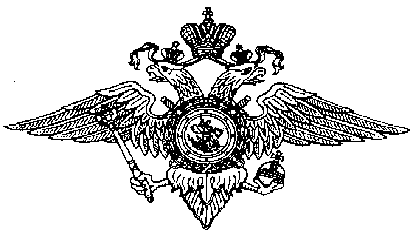 